 www.astekglobe.com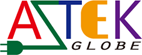 APA050 SERIES  50W DOE VI Adapter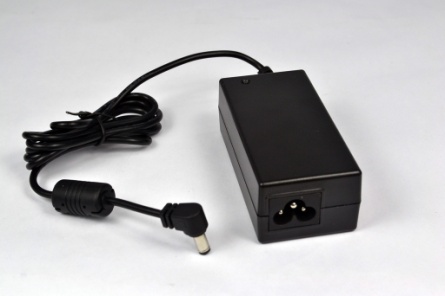 Features*Universal AC Input Range *Protections: Short Circuit/Overload/ Overvoltage*Efficiency: Level VI and V (optional)*DOE VI/ErP*Pass LPS/LVD*100% Hi-Pot & ATE Chroma test*100% Burn-in test High Ambient Temp(45°C)Input Voltage: 90~264VACFrequency: 50~60HzInput current: 1.8A max.Inrush current: 80A maxEfficiency Level VI and V (optional)OutputPart No          O/P Voltage    O/P Current(max.)   watt Max       APA050-S12-z      9~14.9V         5.55A           50W    APA050-S24-z      15~24V         3.33A            50WAPA050-S36-z      24.1~36V        2.07A            50WAPA050-S48-z      36.1~48V        1.38A            50Wz: U=US, E=EU, A=Australia/New Zealand, B=British, K=Korean, I=Interchangeable, 14=C14, 06=C6, 08=C8 General Specification                              Load Regulation: 5% Max.                           Line Regulation: 1% Max.Over Voltage Protection/Short Circuit Protection: Auto RecoveryRipple & Noise: 1%Operating Temperature: 0~40degree CStorage Temperature: -20~85degree CStorage Humidity: 5~95% RHMechanical Type: Interchangeable US/EU/UK/AU/China adapter, Desktop C8/C6/C14 inletSafety approvals: DOE VI, UL,cUL, TUV-GS, CB,CE, FCCEMC: CE, VCCI, LVD,FCC Mechanical DrawingInterchangeable plug                                            Desktop C14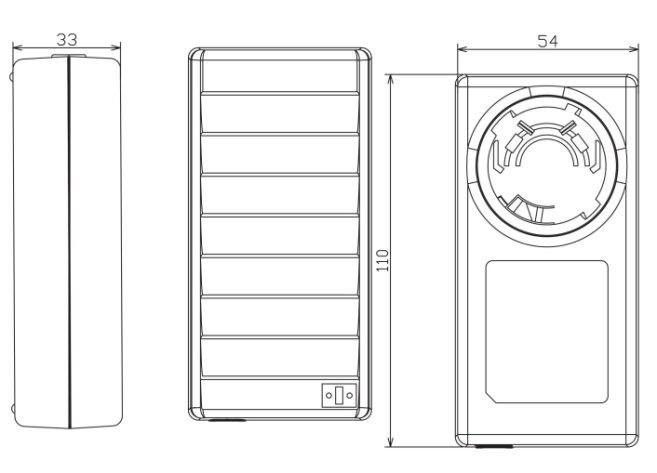 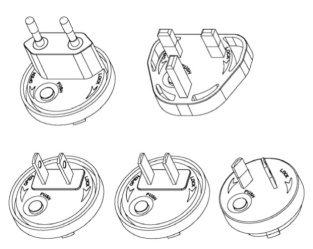 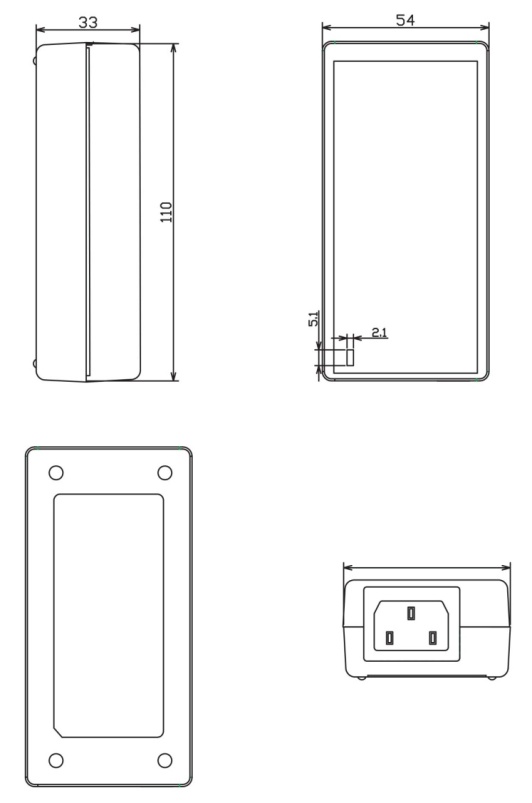       Desktop C8                              Desktop C6      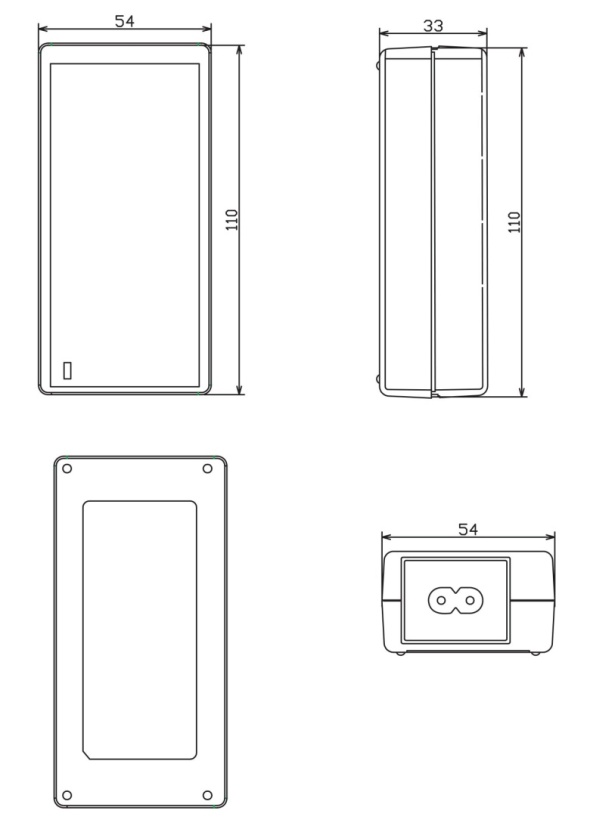 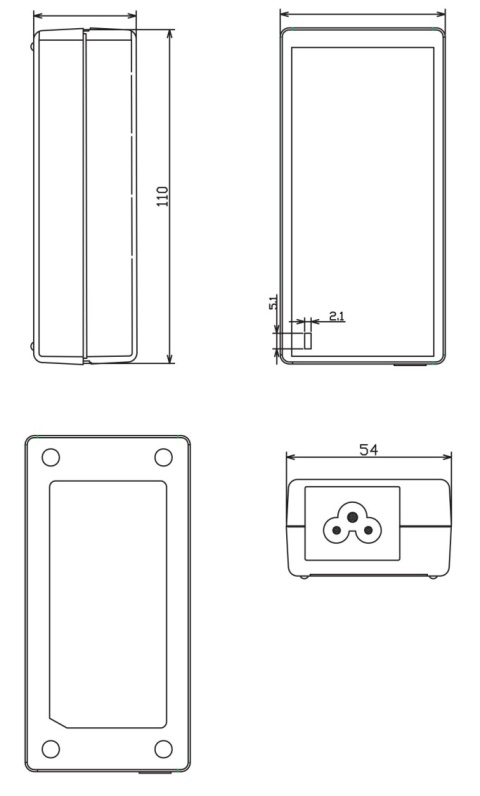 